CONTRIBUTO  AI CORI DELLA VALLE D’AOSTA PER LA PARTECIPAZIONE A MANIFESTAZIONI DI PARTICOLARE RILEVANZA FUORI DAL TERRITORIO REGIONALEAI SENSI DELL’ART. 4, COMMA 1, LETTERA E) DELLA L.R. 20 AGOSTO 1993, N. 69 E DELLA DGR 486/2021 – ANNO 2021 – 
Oggetto: 	Trasmissione a consuntivo della documentazione relativa al contributo per la partecipazione a manifestazioni di particolare rilevanza fuori dal territorio regionale - anno 2021.Il/La sottoscritto/a _______________________________________________________________,nato/a_____________ il ______/_______/_______, codice fiscale __________________________, in qualità di Rappresentante Legale di ________________________________________________,codice fiscale _____________________________,  P.IVA. _______________________________,con sede legale in __________________ Prov. _________ Via/Piazza _______________n°______,CHIEDELA LIQUIDAZIONE DEL SALDO DEL CONTRIBUTO CONCESSO CON DELIBERAZIONE DELLA GIUNTA REGIONALE N. _______IN DATA ___________2021, AI SENSI dell’art. 4, comma 1, lettera e) della LEGGE REGIONALE 20 agosto 1993, n. 69 e della DGR 486 del 3 maggio 2021A tal fine, ai sensi del D.P.R. 28 dicembre 2000, n. 445 ed in particolare ai sensi degli articoli 46 e 47 del medesimo, e degli articoli 30 e 31 della l.r. 19/2007, sotto la propria esclusiva responsabilità e consapevole delle sanzioni previste dalla legislazione penale e dalle leggi speciali in materia di falsità degli atti:DICHIARAAlla presente è allegata la seguente documentazione:Relazione finale relativa alla manifestazione alla quale si è partecipato;Prospetto riepilogativo delle spese rendicontate, in forma di dichiarazione sostitutiva di atto di notorietà, elencante le spese di vitto, alloggio e trasporto del direttore di coro e dei soli coristi, imputabili alla trasferta;Copia della documentazione contabile, costituita da regolari fatture, ricevute fiscali, scontrini fiscali parlanti (riportanti la Ragione sociale dell’acquirente o la Partita Iva) o altri documenti comunque idonei e conformi alla vigente normativa fiscale, relativa all’elenco di cui al punto precedente (b);Quietanza della documentazione di spesa di cui al punto precedente (c), fino alla concorrenza dell’importo del contributo regionale assegnato;Fotocopia  di un valido documento di identità del sottoscrittore.DICHIARA, altresìL’assenza di qualsivoglia compenso per la partecipazione alla manifestazione;La partecipazione alla manifestazione nelle modalità dichiarate in fase di domanda di contributo (barrare):  NON ha subito modifiche;  HA subito le seguenti modificazioni (illustrare):la documentazione contabile quietanzata fino alla concorrenza del contributo regionale concesso NON VIENE prodotta a giustificazione di altri contributi ricevuti da enti pubblici e/o privati a copertura delle medesime spese; che il beneficiario del sostegno ha adempiuto agli obblighi di trasparenza e pubblicità, di cui alla legge 4 agosto 2017, n. 124;di essere a conoscenza che l'Amministrazione si riserva il diritto di procedere d'ufficio a verifiche, anche a campione, in ordine alla veridicità delle dichiarazioni rilasciate e/o, comunque rese nel corso della procedura, ai sensi e per gli effetti della normativa vigente;di essere consapevole delle responsabilità anche penali derivanti dal rilascio di dichiarazioni mendaci e della conseguente decadenza dai benefici concessi sulla base di una dichiarazione non veritiera ai sensi degli articoli 46 e 47 del D.P.R. 445/2000 e del contestuale obbligo di restituzione di un importo pari all’aiuto indebitamente ottenuto, oltre agli interessi calcolati nella misura legale decorrenti dalla data di erogazione;di essere a conoscenza che la dichiarazione mendace comporta, ai sensi dell’articolo 264, comma 2, lettera a), numero 2), del d.l. 34/2020, convertito con legge del 17 luglio 2020, n. 77, il divieto di accesso a contributi, finanziamenti e agevolazioni per un periodo di due anni decorrenti dalla data di adozione del provvedimento di revoca;di aver preso visione dell’informativa ai sensi dell’articolo 13 del Regolamento generale UE 2016/679 sulla protezione dei dati (in calce al presente Modulo) e di autorizzare l’Amministrazione concedente al trattamento e all’elaborazione dei dati forniti con la domanda di contributo, per finalità gestionali e statistiche, anche mediante l’ausilio di mezzi elettronici o automatizzati, nel rispetto della sicurezza e della riservatezza;INFORMATIVA AI SENSI DELL’ART. 13 DEL REGOLAMENTO UE 2016/679 TITOLARE DEL TRATTAMENTO DEI DATI E DATI DI CONTATTOIl titolare del trattamento dei dati è la Regione Autonoma Valle d'Aosta/Vallée d’Aoste, in persona del legale rappresentante pro tempore, con sede in Piazza Deffeyes, 1 – Aosta, contattabile all’indirizzo pec: segretario_generale@pec.regione.vda.it. DELEGATO AL TRATTAMENTOIl delegato al trattamento è dirigente responsabile della struttura organizzativa: “ATTIVITÀ CULTURALI”.DATI DI CONTATTO DEL RESPONSABILE DELLA PROTEZIONE DEI DATIIl responsabile della protezione dei dati (DPO) della Regione Autonoma Valle d'Aosta/Vallée d’Aoste, incaricato di garantire il rispetto delle norme per la tutela della privacy, è raggiungibile ai seguenti indirizzi PEC: privacy@pec.regione.vda.it (per i titolari di una casella di posta elettronica certificata) o PEI: privacy@regione.vda.it. con una comunicazione avente la seguente intestazione “all’attenzione del DPO della Regione Autonoma Valle d'Aosta/Vallée d’Aoste”.FINALITÀ DEL TRATTAMENTOI dati forniti  sono trattati per consentire l’accesso al finanziamento regionale previsto dalla legge regionale  20 agosto 1993, n. 69 recante “Contributi per attività e iniziative a carattere culturale e scientifico”.COMUNICAZIONE E DIFFUSIONE DEI DATI I dati sono trattati dal personale della Struttura organizzativa “ATTIVITÀ CULTURALI”. I dati potranno essere altresì trattati dal personale di altri uffici dell’Amministrazione regionale, per il perseguimento delle sole finalità del trattamento. I dati potranno inoltre essere comunicati a soggetti terzi ai quali la comunicazione sia prevista per legge, anche ai fini della verifica sulle veridicità dei dati dichiarati. PERIODO DI CONSERVAZIONE DEI DATII dati saranno conservati per il tempo strettamente necessario al perseguimento della/e finalità del trattamento, e, oltre, secondo i criteri suggeriti dalla normativa vigente in materia di conservazione, anche ai fini di archiviazione dei documenti amministrativi, e comunque di rispetto dei principi di liceità, necessità, proporzionalità, nonché per le finalità per le quali i dati sono stati raccolti.DIRITTI DELL’INTERESSATOL’interessato potrà in ogni tempo esercitare i diritti di cui agli artt. 15 e ss. del Regolamento. In particolare potrà richiedere la rettifica o la cancellazione dei dati personali o la limitazione del trattamento dei dati o opporsi al trattamento nei casi ivi previsti, inviando l’istanza al DPO della Regione autonoma Valle d’Aosta/Vallée d’Aoste, raggiungibile agli indirizzi indicati nella presente informativa.RECLAMO AL GARANTE PER LA PROTEZIONE DEI DATIL’interessato, se ritiene che il trattamento dei dati personali sia avvenuto in violazione di quanto previsto sal Regolamento UE 2016/679, ha diritto di proporre reclamo al Garante per la protezione dei dati personali, si sensi dell’art. 77 del Regolamento, utilizzando gli estremi di contatto reperibili sul sito www.garanteprivacy.it.La comunicazione di dati personali riferiti ai soggetti terzi  è prevista dalla richiamata legge regionale; non si rende pertanto necessario, ai sensi di quanto previsto dall’articolo 14, paragrafo 5, lettera c) del Regolamento UE 2016/679, il rilascio di un’informativa ai predetti soggetti.Il/La sottoscritto/a _______________________________________________________________,in qualità di Rappresentante Legale di ________________________________________________,ai sensi del D.P.R. 28 dicembre 2000, n. 445 ed in particolare ai sensi degli articoli 46 e 47 del medesimo, e degli articoli 30 e 31 della l.r. 19/2007, sotto la propria esclusiva responsabilità e consapevole delle sanzioni previste dalla legislazione penale e dalle leggi speciali in materia di falsità degli atti:DICHIARAIl/La sottoscritto/a _______________________________________________________________,in qualità di Rappresentante Legale di ________________________________________________,ai sensi del D.P.R. 28 dicembre 2000, n. 445 ed in particolare ai sensi degli articoli 46 e 47 del medesimo, e degli articoli 30 e 31 della l.r. 19/2007, sotto la propria esclusiva responsabilità e consapevole delle sanzioni previste dalla legislazione penale e dalle leggi speciali in materia di falsità degli atti:DICHIARAMODULO di RENDICONTAZIONEche in base al regime di contabilità a cui è sottoposto l’Ente e in relazione alle spese rendicontate(barrare con X una delle 2 opzioni indicate di seguito)che in base al regime di contabilità a cui è sottoposto l’Ente e in relazione alle spese rendicontate(barrare con X una delle 2 opzioni indicate di seguito)□l’IVA costituisce un costo d’esercizio per l’ente e va conteggiata ai fini della determinazione del contributo.□l’IVA non costituisce un costo d’esercizio per l’ente e viene recuperata.____________________________________________(Luogo e data)Il Legale Rappresentante(firma)____________________________________________(Luogo e data)Il Legale Rappresentante(firma)RELAZIONE FINALE SULLA MANIFESTAZIONE 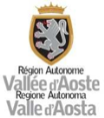 ______________________Il Legale Rappresentante(firma)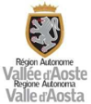 PROSPETTO RIEPILOGATIVO DEI GIUSTIFICATIVI DELLE SPESE SOSTENUTE PER VITTO, ALLOGGIO E TRASPORTO del direttore di coro e dei soli coristiPROSPETTO RIEPILOGATIVO DEI GIUSTIFICATIVI DELLE SPESE SOSTENUTE PER VITTO, ALLOGGIO E TRASPORTO del direttore di coro e dei soli coristiPROSPETTO RIEPILOGATIVO DEI GIUSTIFICATIVI DELLE SPESE SOSTENUTE PER VITTO, ALLOGGIO E TRASPORTO del direttore di coro e dei soli coristiPROSPETTO RIEPILOGATIVO DEI GIUSTIFICATIVI DELLE SPESE SOSTENUTE PER VITTO, ALLOGGIO E TRASPORTO del direttore di coro e dei soli coristiSpese di VITTO  del direttore di coro e dei soli coristi Spese di VITTO  del direttore di coro e dei soli coristi Spese di VITTO  del direttore di coro e dei soli coristi Spese di VITTO  del direttore di coro e dei soli coristi Spese di VITTO  del direttore di coro e dei soli coristi Spese di VITTO  del direttore di coro e dei soli coristi Descrizione Della spesa(oggetto del documento)Tipologia documento(fattura, ricevuta fiscale…)Data del documentoSoggetto emettente (fornitore)ImportoData pagamentoN.B.: In caso di spesa non ancora saldata, barrare la casellaTOTALETOTALETOTALETOTALESpese di ALLOGGIO del direttore di coro e dei soli coristiSpese di ALLOGGIO del direttore di coro e dei soli coristiSpese di ALLOGGIO del direttore di coro e dei soli coristiSpese di ALLOGGIO del direttore di coro e dei soli coristiSpese di ALLOGGIO del direttore di coro e dei soli coristiSpese di ALLOGGIO del direttore di coro e dei soli coristiDescrizione Della spesa(oggetto del documento)Tipologia documento(fattura, ricevuta fiscale…)Data del documentoSoggetto emettente (fornitore)ImportoData pagamentoN.B.: In caso di spesa non ancora saldata, barrare la casellaTOTALETOTALETOTALETOTALESpese di TRASPORTO  del direttore di coro e dei soli coristiSpese di TRASPORTO  del direttore di coro e dei soli coristiSpese di TRASPORTO  del direttore di coro e dei soli coristiSpese di TRASPORTO  del direttore di coro e dei soli coristiSpese di TRASPORTO  del direttore di coro e dei soli coristiSpese di TRASPORTO  del direttore di coro e dei soli coristiDescrizione Della spesa(oggetto del documento)Tipologia documento(fattura, ricevuta fiscale…)Data del documentoSoggetto emettente (fornitore)ImportoData pagamentoN.B.: In caso di spesa non ancora saldata, barrare la casellaTOTALETOTALETOTALETOTALE____________________________________________(Luogo e data)Il Legale Rappresentante(firma)